Фотоотчет  Август: 3 неделяТеатральная неделя«Путешествие по сказкам»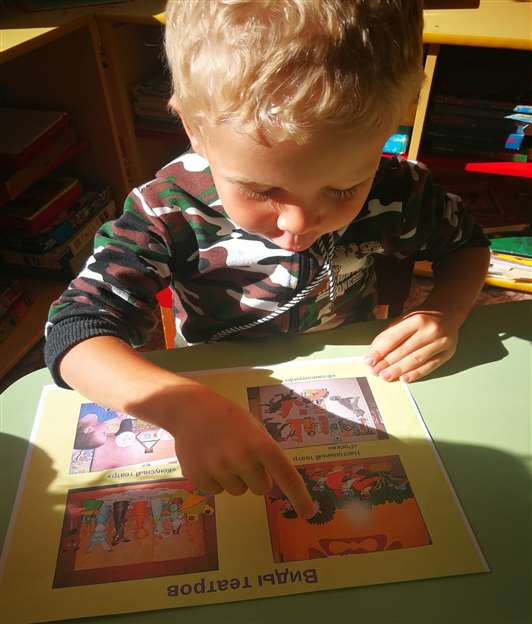 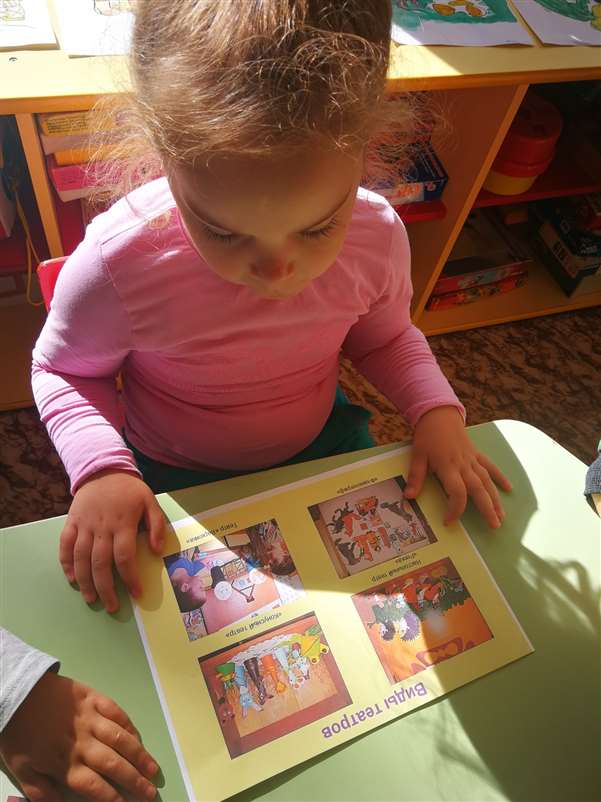 Беседы о театре ,разных видах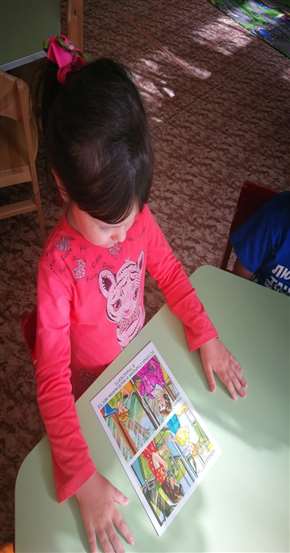 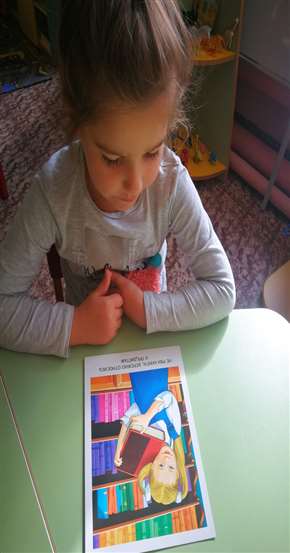 Беседа о правилах поведения в общественных местах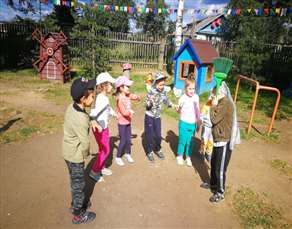 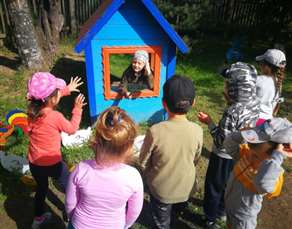 Подвижная игра «Баба Яга»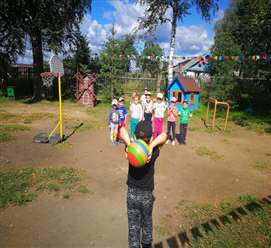 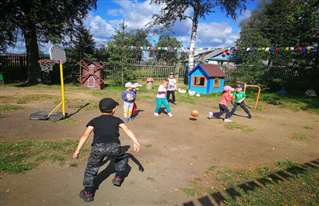 Подвижная игра «Вышибалы»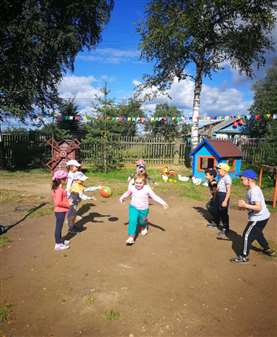 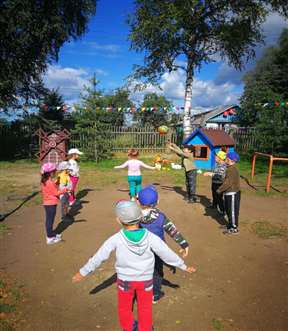 Подвижная игра «Охотники и утки»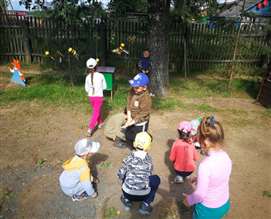 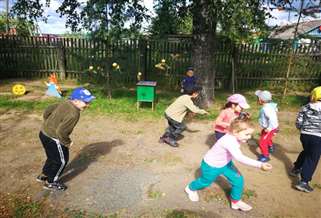 Подвижная игра «У медведя во бору»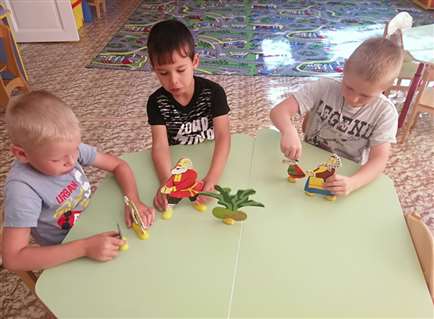 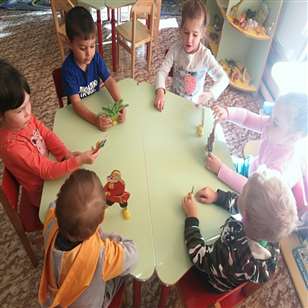 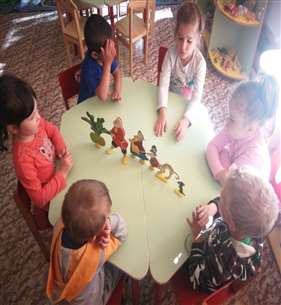 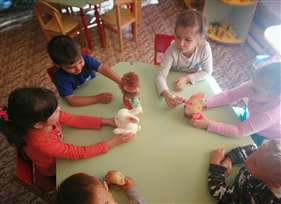 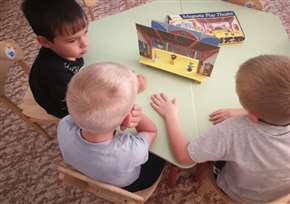 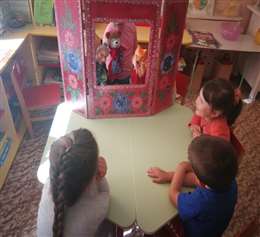 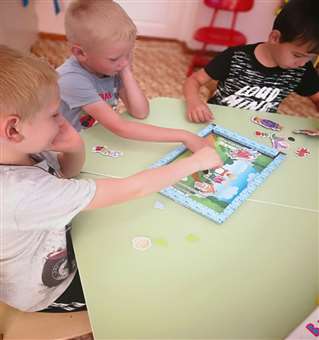 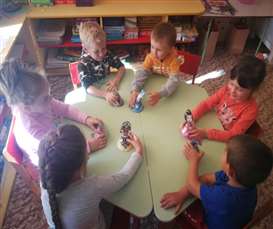 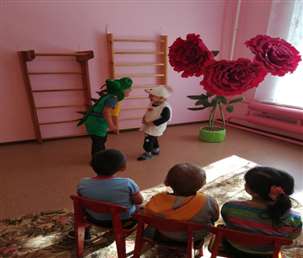 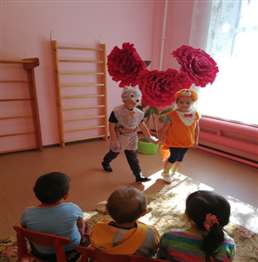 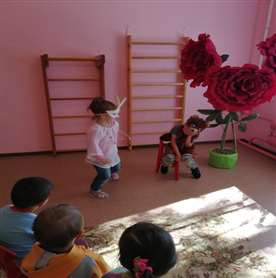 Обучение манипулированию куклами и постановке сценок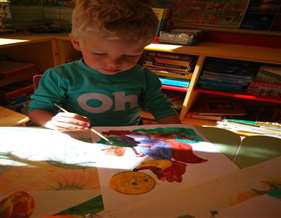 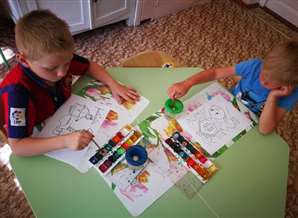 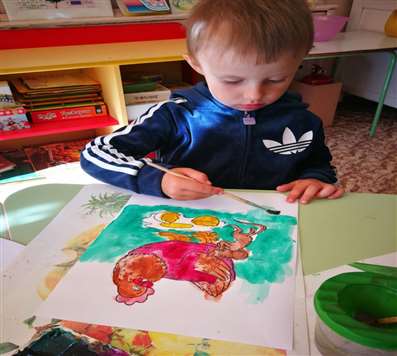 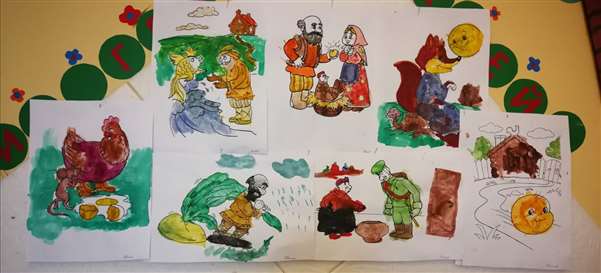 Рисование по прочитанным произведениям